Publicado en Madrid el 06/07/2020 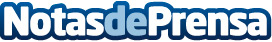 Climnatur realiza la climatización del hogar a un gran precio y con las últimas innovacionesSus profesionales son expertos en la ejecución de este tipo de trabajos, ya sea en viviendas, locales comerciales, comunidades o espacios industriales. Desde arquitectos, hasta técnicos y oficiales encargados de estas tareas, todos ellos están dotados de altas habilidades y amplia experiencia en instalaciones, por lo que los clientes quedarán profundamente satisfechos con sus serviciosDatos de contacto:alvaro lopez629456410Nota de prensa publicada en: https://www.notasdeprensa.es/climnatur-realiza-la-climatizacion-del-hogar-a Categorias: Nacional Inmobiliaria Ecología Otras Industrias http://www.notasdeprensa.es